Self-assessment questionnaire Date of salivary sample collectionTime of salivary sample collectionYour nameYour date of birthTanner self-assessment Please look at these pictures and  tick the one that best describes you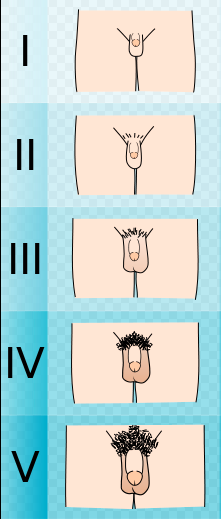      ☐     ☐     ☐     ☐     ☐Current testosterone treatment?       YES                        ☐                                NO                      ☐         YES                        ☐                                NO                      ☐  Previous testosterone treatment?       YES                        ☐                                NO                      ☐         YES                        ☐                                NO                      ☐  If Yes, when was the last dose of testosterone given?      Approximate date :       Approximate date : What form of testosterone?       Injection ☐            Tablet ☐             Gel ☐    Patch ☐      Injection ☐            Tablet ☐             Gel ☐    Patch ☐Do you take either prednisolone or deflazacort?         YES                       ☐                                 NO                     ☐          YES                       ☐                                 NO                     ☐  If yes, what dose?